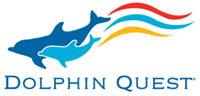 PERMISSION FOR PHOTO REPRODUCTIONDolphin Quest Hawaii
c/o Hilton Waikoloa Village
69-425 Waikoloa Beach Dr
Waikoloa, HI 96738


To Whom It May Concern,

	Dolphin Quest Hawaii extends permission to the bearer of these images to have his or her photograph(s)/image(s) reproduced.  This reproduction is allowed solely for the private use of the individual, and may not be used for resale, commercial entities, or monetary gain.  Please extend to him or her, the request they have made.Thank you for your help in this matter.Mahalo,Bill Wolden
General Manager
Dolphin Quest Hawaii
Phone: (808) 886-1234 x1418